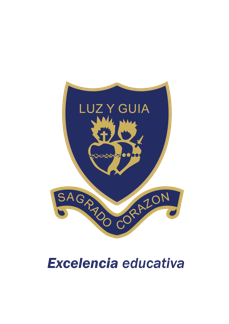 Colegio Sagrado Corazón Luz y Guía Nº 8229MÓDULO SEMANA 2E-LEARNING3er GRADOÁREA INGLÉS: “IN THE TOWN”INTRODUCTION: Hello and welcome to this module with material for online practice. I am Gabriela Gamero your English teacher. This module will help you and your family organize your activities to do at home.  Use simple language and a clear explanation of the activities you have to do. Exercise 1: Use your book Rainbow Bridge 3 (page 6) Look at the town picture and identify the places. Write the numbers next to the places names. Exercise 2: Draw in your copybook the places of the town that are near your house.Exercise 3Use your book (page 7) Exercise 1. Look at the photos and write the names of the different places in town. CLOSURE: Congratulations! You finished the second online English module!   Explicación para los padres: Se deben leer los ejercicios antes de ser realizados para chequear vocabulario desconocido. 